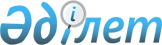 О внесении изменений в Решение Коллегии Евразийской экономической комиссии от 24 мая 2012 г. № 49Решение Коллегии Евразийской экономической комиссии от 21 октября 2014 года № 191

      В соответствии с Договором о функционировании Таможенного союза в рамках многосторонней торговой системы от 19 мая 2011 года, Протоколом от 16 декабря 2011 года о присоединении Российской Федерации к Марракешскому соглашению об учреждении Всемирной торговой организации от 15 апреля 1994 г. и обязательствами в рамках Всемирной торговой организации, предусмотренными пунктом 620 Доклада Рабочей группы по присоединению Российской Федерации к Всемирной торговой организации, на основании статьи 17 Соглашения о применении специальных защитных, антидемпинговых и компенсационных мер по отношению к третьим странам от 25 января 2008 года и доклада Департамента защиты внутреннего рынка, подготовленного по результатам повторного антидемпингового расследования в отношении металлопроката с полимерным покрытием, происходящего из Китайской Народной Республики, Китайского Тайбэя, специальных административных районов Китайской Народной Республики Гонконг и Макао и ввозимого на единую таможенную территорию Таможенного союза, Коллегия Евразийской экономической комиссии решила:



      1. Внести в Решение Коллегии Евразийской экономической комиссии от 24 мая 2012 г. № 49 «О мерах по защите экономических интересов производителей металлопроката с полимерным покрытием в Таможенном союзе» изменения согласно приложению.



      2. Настоящее Решение вступает в силу по истечении 30 календарных дней с даты его официального опубликования.      Председатель Коллегии

      Евразийской экономической комиссии         В. Христенко

ПРИЛОЖЕНИЕ            

к Решению Коллегии        

Евразийской экономической комиссии

от 21 октября 2014 г. № 191    

ИЗМЕНЕНИЯ,

вносимые в Решение Коллегии Евразийской экономической комиссии

от 24 мая 2012 г. № 49

      1. В абзаце первом пункта 1 слова «(включая Тайвань и специальные административные районы Китая Гонконг и Макао)» исключить.



      2. Приложение изложить в следующей редакции:           «ПРИЛОЖЕНИЕ

        к Решению Коллегии

Евразийской экономической комиссии

      от 24 мая 2012 г. № 49

    (в редакции Решения Коллегии

Евразийской экономической комиссии

     от 21 октября 2014 г. № 191)                             РАЗМЕРЫ СТАВОК

                        антидемпинговой пошлины                                                                   ».
					© 2012. РГП на ПХВ «Институт законодательства и правовой информации Республики Казахстан» Министерства юстиции Республики Казахстан
				Наименование товараПроизводительРазмер ставки антидемпинговой пошлины (процентов от таможенной стоимости)Плоский холоднокатаный прокат толщиной более 

0,2 мм, но не более 2 мм, шириной более 50 мм, 

с полимерным покрытием 

и плоский холоднокатаный оцинкованный прокат толщиной более 0,2 мм, но не более 2 мм, шириной более 

50 мм, с полимерным покрытиемAngang Steel 

Co., Ltd.

(КНР, провинция Ляонин, г. Аншань, район Кяньшань, 

1 Кяньшань 

Роуд Уест)11,87Плоский холоднокатаный прокат толщиной более 

0,2 мм, но не более 2 мм, шириной более 50 мм, 

с полимерным покрытием 

и плоский холоднокатаный оцинкованный прокат толщиной более 0,2 мм, но не более 2 мм, шириной более 

50 мм, с полимерным покрытиемDalian POSCO Co., Ltd.

(КНР, провинция Ляонин, г. Дальян, Женпенг Индастриал 

Сити 1-4-5)10,34Shandong Guanzhou 

Co., Ltd.

(КНР, провинция Гуан, г. Шандонг, Женксинг Ист 

Роуд 389)6,98прочие20,20